Wkrótce Wielkanoc-Zdalne nauczanie 29.03.2021r.( 5-latki)Informację zwrotna proszę wysyłać na adres mailowy:nauczycielka.aldonasadowska@onet.plMalujemy farbami.Wkrótce nadejdą Święta Wielkanocne.  Będziemy ozdabiać pisanki farbami. Co można namalować jeszcze farbami?. Jeżeli masz w domu farby to namaluj nimi wielkanocną pisankę. -podziel wyraz farby na sylaby, z ilu składa się sylab?-co słyszysz na początku wyrazu farby?-podaj inne wyrazy rozpoczynające się na głoskę f?-wykonaj polecenia w książce Nowe przygody Olka i Ady Przygotowanie do czytania ,pisania, liczenia, strona 67Wykonaj ćwiczenia: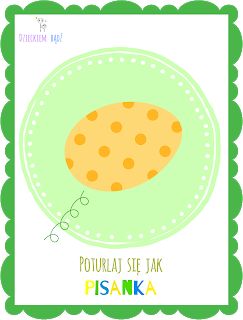 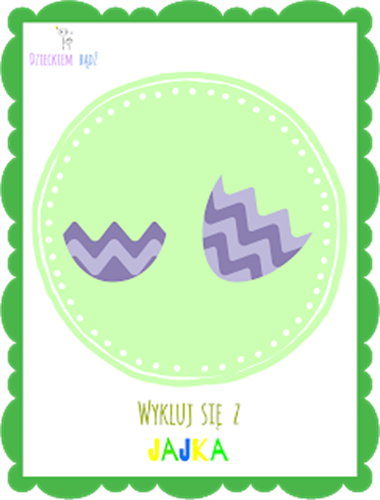 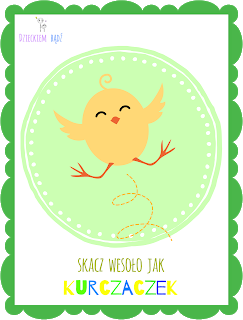 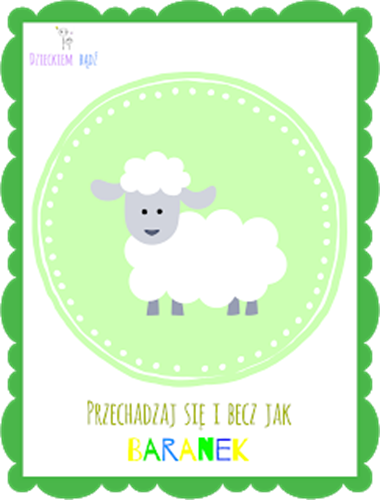 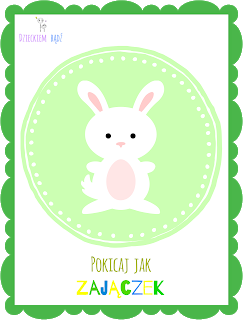 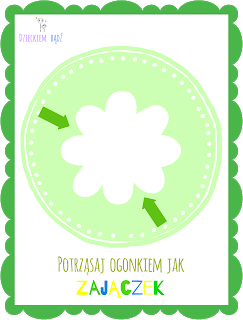 Rysuj po śladzie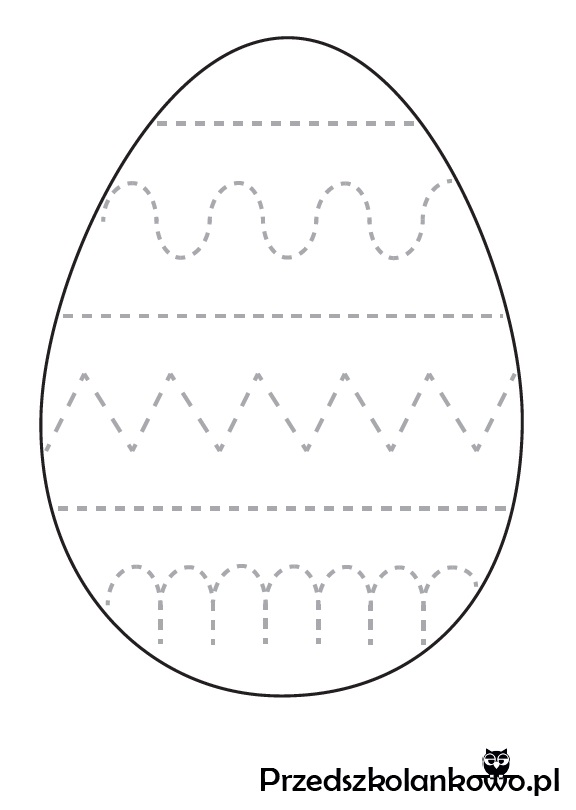 